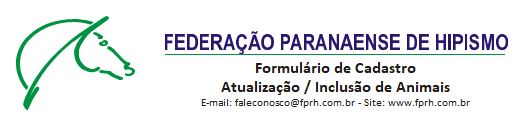 Declaro que todas as informações acima são verdadeiras e estou de pleno acordo. DataNome do Responsável pelo preenchimento É NESSÁRIO O ENVIO DA CÓPIA DAS PÁGINAS 1, 10 e 11, 12 e 13, 24 e 25 DO PASSAPORTE PARA COMPROVAÇÃO.NOME DO ANIMAL PATROCÍNIO  RAÇA  NOME DO PAI AVÔ PATERNO  AVÓ PATERNA NOME DA MÃE  AVÔ MATERNO AVÓ MATERNA CAT. COMPETIÇÃO DATA NASCIMENTO      SEXO ALTURA PELAGEM  PAÍS DE ORIGEM Nº PASSAPORTE  CHIPENTIDADE (Haras/Hipica/Manège)  SIGLADADOS DO PROPRIETÁRIO (conforme passaporte)NOME  DATA NCTO     RG   O. EMISSOR   CPF ENDEREÇO Nº  COMPLEMENTO  CEPBAIRRO   CIDADE       UF       TEL. RE S      TEL.COMCELULAR EMAILRESPONSÁVEL FINANCEIRO FONE E EMAIL  RESPONSÁVEL FINANCEIRO NOM E PROPRIETÁRIO ANTERIORNOME (se houver)